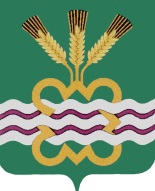 РОССИЙСКАЯ ФЕДЕРАЦИЯ   СВЕРДЛОВСКАЯ ОБЛАСТЬ                   ДУМА  КАМЕНСКОГО  ГОРОДСКОГО  ОКРУГАСЕДЬМОЙ СОЗЫВДевятое заседание РЕШЕНИЕ №82 21.04.2022 года							О внесении изменений в Правила землепользования и застройки муниципального образования «Каменский городской округ», утвержденные Решением Думы Каменского городского округа от 27.06.2013 года №125 (в редакции от 09.12.2021 года №29), применительно к схеме градостроительного зонирования муниципального образования «Каменский городской округ»В целях реализации градостроительной деятельности, устойчивого развития территории Каменского городского округа, обеспечения интересов граждан и их объединений, руководствуясь Градостроительным кодексом Российской Федерации от 29.12.2004 года № 190-ФЗ, Правилами землепользования и застройки муниципального образования «Каменский городской округ», утвержденными Решением Думы Каменского городского округа от 27.06.2013 года № 125 (в редакции от 09.12.2021 года №29), Уставом Каменского городского округа, протоколом публичных слушаний от 28.02.2022 года, заключением о результатах публичных слушаний от 01.03.2022 года, Дума Каменского городского округаР Е Ш И Л А:1. Внести изменения в Правила землепользования и застройки муниципального образования «Каменский городской округ», утвержденные Решением Думы Каменского городского округа от 27.06.2013 года № 125 (в редакции от 09.12.2021 года №29) в следующей части:1.1. Утвердить схему градостроительного зонирования муниципального образования «Каменский городской округ» в новой редакции, установив территориальную зону ТП (Зона производственных объектов инженерной и транспортной инфраструктуры за границами населенных пунктов) в отношении земельного участка площадью 20,7 га, расположенного в кадастровом квартале 66:120815002, в 800м. на запад от с. Клевакинское, для проведения работ по геологическому изучению, разведке и добыче марганцевых руд на Клевакинском участке согласно фрагменту 1 (прилагается).2. Опубликовать настоящее Решение в газете «Пламя» и разместить в сети Интернет на официальном сайте муниципального образования «Каменский городской округ» и на официальном сайте Думы муниципального образования «Каменский городской округ».3. Настоящее Решение вступает в силу со дня его официального опубликования.4. Контроль исполнения настоящего Решения возложить на постоянный Комитет  Думы Каменского городского округа по социальной политике  (А.В. Кузнецов).Председатель Думы  Каменского городского округа                          Т.Г. ЛисицинаГлава Каменского городского округа                                                    С.А. Белоусов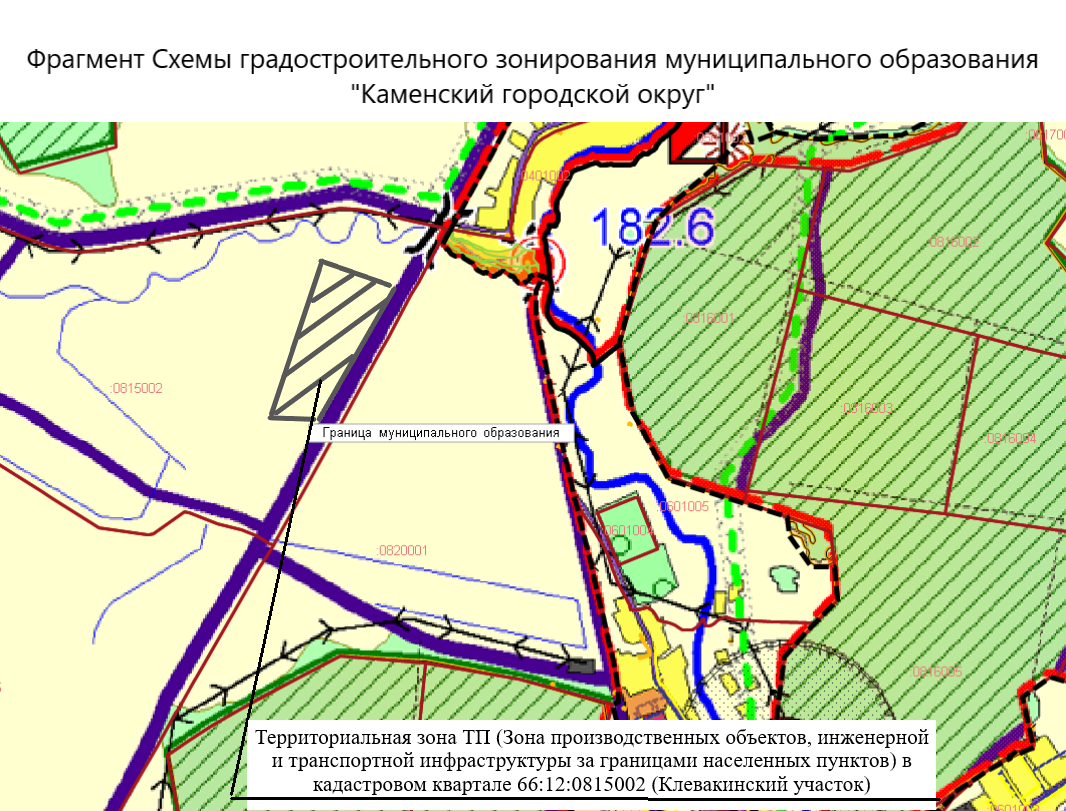 